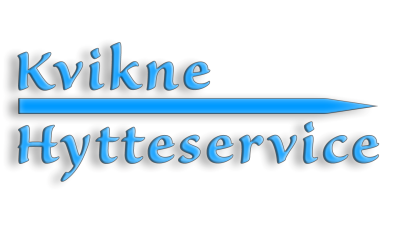 Bestillingsdato:              Dato for når jobben skal være utført:_________Gårds-og bruksnummer på hytta:Navn:Gateadresse:Postnummer/Sted:Tlf.:E-post:Beskrivelse av veien til hytta:Nøkkel:Beskrivelse av hva som skal gjøres:Beskrivelse av hva som skal gjøres:Beskrivelse av hva som skal gjøres:TilsynRenholdEr det vann på hytta?Er det vann på hytta?VindusvaskEr det vann på hytta?Er det vann på hytta?KlargjøringVareinnkjøpSnømåkingPlenklippingKrattryddingVedleveranseMaling/beisingAnnet:Melding til Kvikne Hytteservice: